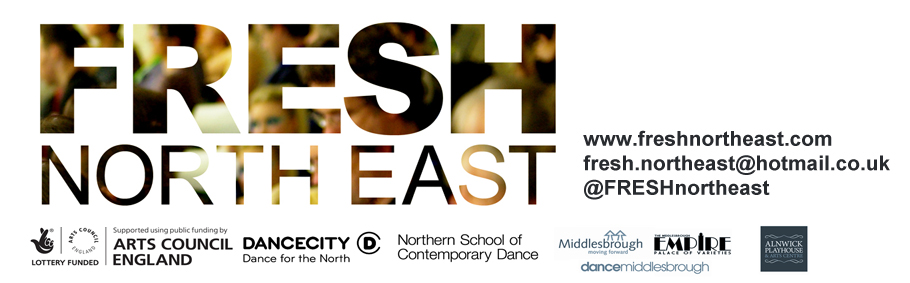 Equal Opportunities Monitoring Form

Moving Art Management consciously and actively works to achieve diversity and welcomes applications from all sections of the community.  We are committed to encouraging equality and diversity in all aspects of our work. This information will help us to ensure selection processes are carried out fairly and effectively and will also help us to identify any barriers.

This form will be separated from your application and will not be seen by those responsible for short-listing and will not therefore, be part of the selection process. The information you provide will be kept fully confidential and is for monitoring purposes only.Personal DetailsEthnic Origin 
Please tick against one of the following:Disability
Please tick against one of the following:Do you consider yourself to have a disability under the Equality Act 2010?In the Act, a person has a disability if:they have a physical or mental impairmentthe impairment has a substantial and long-term adverse effect on their ability to perform normal day-to-day activitiesFor the purposes of the Act, these words have the following meanings'substantial' means more than minor or trivial'long-term' means that the effect of the impairment has lasted or is likely to last for at least twelve months (there are special rules covering recurring or fluctuating conditions)'normal day-to-day activities' include everyday things like eating, washing, walking and going shoppingYes                                No                                Prefer not to say       Please describe the nature of your disabilityReligion or belief
Please tick against one of the following:Sexual Orientation
Please tick against one of the followingThank you for completing this formPlease return this form alongside your application to movingartmanagement@gmail.com.Title Mr / Mrs / Miss / Ms / Dr / OtherSurname:First name:Age:16-24     25-34     35-44     45-54    55-64                  65+ Gender:Male              Female              Prefer not to say Gender Identity (if appropriate)If you identify as transsexual, transgender (in that you have effected a permanent change of gender identity) or as intersex which group do you identify with?Transsexual    Transgender   Intersex  Asian or Asian BritishBangladeshi IndianPakistaniAny other Asian background Please specify below if you wish..................................................................Mixed Black and White CaribbeanBlack and White AfricanAsian and White Any other mixed backgroundPlease specify below if you wish..................................................................Black or Black BritishAfricanCaribbeanAny other Black backgroundPlease specify below if you wish..................................................................WhiteBritishEnglishIrishScottishWelshAny other White backgroundPlease specify below if you wish..................................................................Chinese or Other ethnic groupChineseAny other Please specify below if you wish..................................................................Prefer not to say              No religionBaha’iBuddhistChristianHinduJainJewish Muslim Sikh OtherPlease specify below if you  wish…………………………..………………………………Prefer not to say  BisexualGay Woman/Lesbian      Prefer not to say             Gay Man/Homosexual                             Heterosexual/straight          